         Verksamhetsplan 2018Medlemsmöte 16 november 2017 på SF Bio Filmstaden Jönköping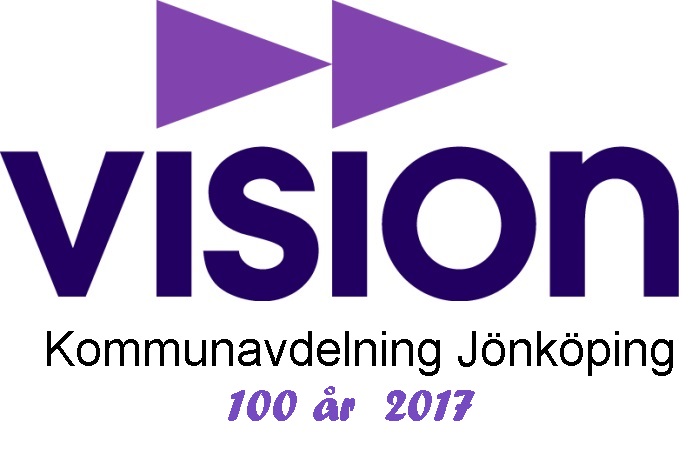 Visions medlemslöfte:Du ska få ut så mycket som möjligt av ditt arbetslivVision kommunavdelningen i JönköpingÅr 2018 kommer vi att fokusera på att rekrytera fler medlemmar – tillsammans blir vi starkare och gör varandra bra!För att fortsätta vara ett starkt och modernt fackförbund behöver vi vara många! Därför måste vi fortsätta ställa frågan om medlemskap i Vision! Det är också viktigt att synas ute på arbetsplatserna, träffa medlemmarna och prata om värdet av kollektivavtalet och hur medlemmarnas inflytande över sina arbetssituationer ska kunna öka. Vi vill fortsätta erbjuda en bra facklig verksamhet och driva arbetsmiljöfrågor tillsammans med Visions medlemmar.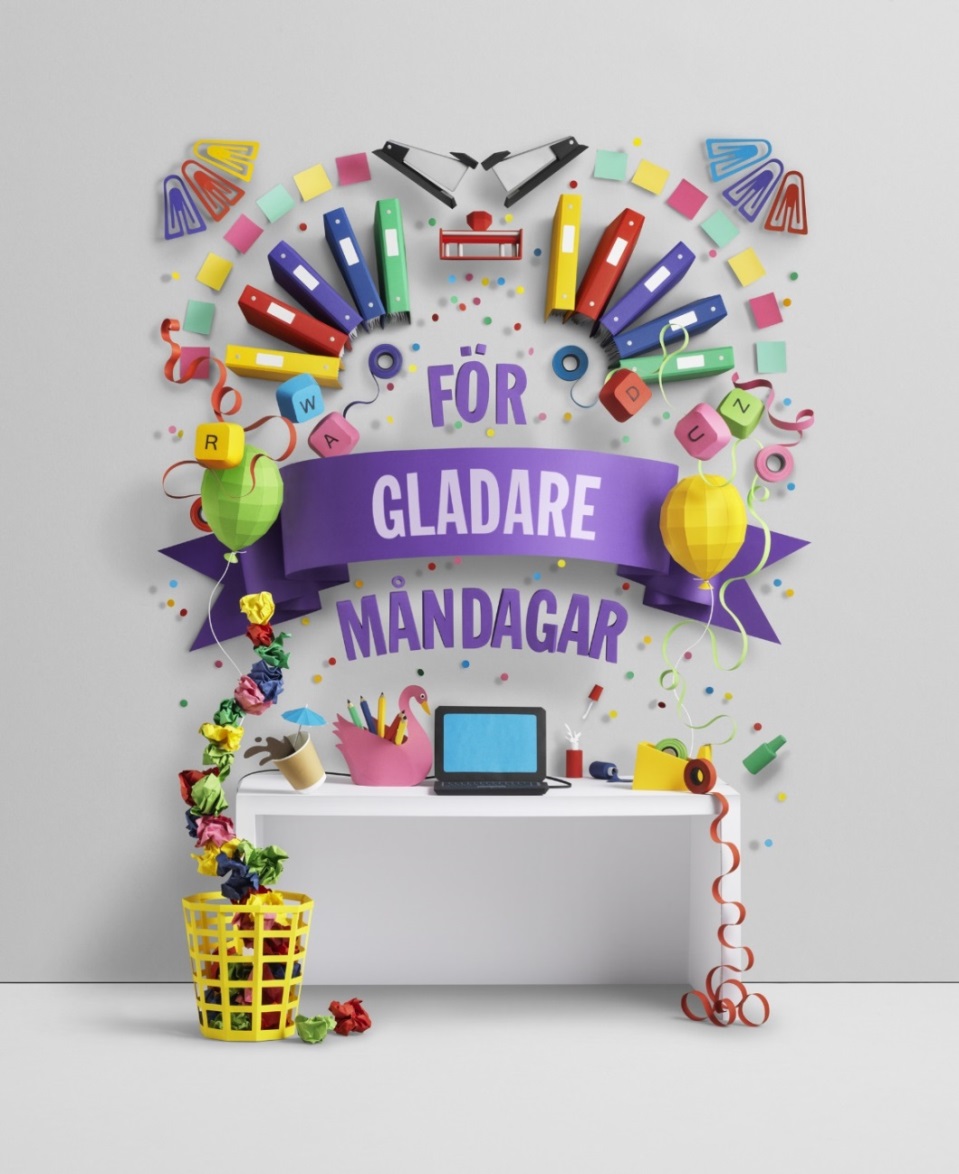 VISION KOMMUNAVDELNING JÖNKÖPINGMålVi ska fortsätta öka i facklig styrka och vara störst inom våra yrkesgrupper. Vi ställer frågan om medlemskap till alla som inte är medlemmar. Vi har som mål att bli 1 400 medlemmar under 2018. Medlemmarna ska ha ett ökat inflytande över den lokala fackliga verksamheten. Vi främjar fackligt engagemang på varje arbetsplats genom att stötta våra ombud.Vår handlingskraft på arbetsplatsen är viktig för att nå resultat för våra yrkesgrupper. Via kraften i medlemmarnas idéer och tankar når vi resultat i våra hjärtefrågor. Vi fortsätter att utveckla och stärka dialogen på arbetsplatserna och på sociala medier. Medlemmarna ska uppleva att vi är närvarande, förstår deras situation och tillsammans med dem driver frågor. Vi ska vara närvarande på arbetsplatserna. Alla ska ha förutsättningar att kombinera sitt arbetsliv med ett fackligt engagemang. Vi skall göra minst ett arbetsplatsbesök per månad.Vi ska belysa kollektivavtalets värde.Aktiviteter 2018: ÅrsmöteHöstmöteArbetsplatsbesökSopplunch med information Frukostmöten med information (vår & höst)Lunch för nya medlemmar (vår & höst)Kompetensutveckling för ombud och skyddsombudÖppet Hus med julgransplundringFair Trade-aktivitet ChefsaktivitetStyrelsenStyrelsen sammanträder en gång i månaden. Arbetsutskottet förbereder styrelsemöten samt fattar på styrelsens uppdrag beslut i frågor som måste behandlas skyndsamt. Styrelsen har tillsammans med alla förtroendevalda ansvar för att förverkliga förbundsmötesbesluten under den kommande perioden. Tillsammans med engagerade medlemmar, ombud och en aktiv avdelningsstyrelse skapar vi bra verksamhet. Maria Carlsson			OrdförandeIngrid Bertels       			Vice ordförandeKarin Berntsson			Ledamot, sekreterareJohan Söderman			Ledamot, kassörLars-Erik Sidenholm		Ledamot, ordförande HabosektionMarie Pantzar Ljubez 		Ledamot, chefsföreträdareEva Rohnström			SuppleantSusanne Bosevik-Karlsson		SuppleantLinda Andersson			SuppleantHeléne Salestam			SuppleantOmbudsansvariga för förvaltningarna I Jönköping är ansvaret för kontakten mot förvaltningarna fördelat på styrelsens medlemmar:Maria Carlsson: Kultur- och fritidsförvaltningen, huvudskyddsombudIngrid Bertels: Tekniska kontoret, huvudskyddsombudSusanne Bosevik-Karlsson: Tekniska kontoretMarie Pantzar Ljubez: Socialförvaltningen, Miljö- och hälsoskyddskontoret, huvudskyddsombudJohan Söderman: Socialförvaltningen, StadsbyggnadskontoretHeléne Salestam: UtbildningsförvaltningenKarin Berntsson: Utbildningsförvaltningen, huvudskyddsombudEva Rohnström: StadskontoretLinda Andersson: RäddningstjänstenSektionsstyrelsen i Habo ansvarar för sin verksamhet.	Förslag till arvoden för verksamhetsåret 2018Förslaget från styrelsen är att arvodena kvarstår på samma nivå som år 2017:	Ordförande	15 000	Vice ordförande	7 500	Kassör	7 500	Sektionsordföranden	5 000	Valutskottet sammankallande	1 500	Revisorer	1 500 x 2	39 500 krSammanträdesarvode för styrelse och valutskott föreslås vara 180 kr som tidigare.Förslag till budget 2018 för Vision kommunavdelning i Jönköping Nedanstående tabell visar ett förslag till budget för verksamhetsåret 2018. Avdelningens intäkter består av medlemsavgifter. Kostnaderna består bl.a. av expeditionskostnader, personalkostnader, verksamhetskostnader och kostnader för olika medlemsaktiviteter. Resultatbudgeten för 2018 visar ett nollresultat, dvs. intäkterna och kostnaderna beräknad bli  lika stora.För att vi ska kunna bedriva verksamhet i förbundet och i vår avdelning betalar alla en medlemsavgift. Avgiften baseras på lönen. Högsta avgiftsgrundande lön är 22 400 kr (2017), vilket i vår avdelning innebär en maxavgift på 283 kr. Tjänar du över a-kassans tak (20 900 kronor) ingår dessutom Visions inkomstförsäkring i medlemsavgiften. Förbundet 1,0 procent av gällande lön och sysselsättningsgrad.Avdelningen 0,20 procent av gällande lön och sysselsättningsgrad.
Kontakta medlemsenheten för att fråga om din medlemsavgift om du är sjuk längre än tre månader/ om du har rehabersättning/ om du är föräldraledig/ arbetslös. Tfn 0771- 44 00 00.INTÄKTERMedlemsavgifter600 000Ränteintäkter0  Övriga intäkter0Summa intäkter600 000KOSTNADERExpeditionskostnader50 000Styrelsens- valutskottets samt revisorernas kostnader70 000Ombudsverksamhet70 000Medlemsaktiviteter150 000Rekrytering40 000Planeringskonferens vår och höst30 000Förhandlingsverksamhet15 000Årsmöte/Jubileum45 000Höst- och vårmöte100 000Sektion Habo10 000Ränteutgifter0Hälsocheck200 000Övriga kostnader20 000Summa kostnader800 000BERÄKNAT RESULTAT-200 000